РОССИЙСКАЯ ФЕДЕРАЦИЯИвановская область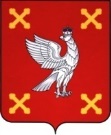 Администрация  Шуйского муниципального районаПОСТАНОВЛЕНИЕот 09.12.2019 № 1022-пг. Шуя
Об утверждении муниципальной программы «Экономическое развитие Шуйского муниципального района»В соответствии со статьей 179 Бюджетного кодекса Российской Федерации, постановлением Администрации Шуйского муниципального района от 04.10.2016 № 493-п «Об утверждении  Порядка принятия решений о разработке, формирования, реализации и проведения оценки эффективности реализации муниципальных программ  Шуйского муниципального района», постановлением Администрации Шуйского муниципального района от 21.10.2016 № 527-п «Об утверждении Перечня муниципальных программ Шуйского муниципального района» Администрация Шуйского муниципального района постановляет:1. Утвердить муниципальную программу «Экономическое развитие Шуйского муниципального района» (прилагается).2. Контроль за исполнением настоящего постановления возложить на заместителя главы администрации, начальника отдела экономического развития Климова Д.А.3. Настоящее постановление вступает в силу с момента официального опубликования и распространяется на правоотношения, возникающие с 01.01.2020 года.Глава Шуйского муниципального района                                 С.А. Бабанов1. Паспорт муниципальной программы «Экономическое развитие Шуйского муниципального района»2. Характеристика муниципальной программы2.1. Общая характеристика, основные проблемы и инерционный прогноз развития сферы реализации ПрограммыМалый и средний бизнес - это один из главных элементов социально-экономического развития района, как наиболее массовая, динамичная и гибкая форма деловой жизни. Малое и среднее предпринимательство создает новые рабочие места, наиболее динамично осваивает новые виды продукции и экономические ниши, развивается в отраслях, непривлекательных для крупного бизнеса, способствует увеличению налоговых поступлений в бюджет. При этом развитие малого бизнеса в свою очередь должно способствовать решению и социальных проблем. О текущей ситуации: По состоянию на 1 июля 2019 года в Шуйском муниципальном районе зарегистрировано 277 юридических лиц и 405 индивидуальных предпринимателей.Ситуация в сельскохозяйственном секторе. Сельское хозяйство является одной из ключевых отраслей                              экономики Шуйского муниципального района. По состоянию на 01.09.2019 года в структуре агропромышленного комплекса муниципального района функционируют 13 предприятий с численностью работающих более 600 человек, 38 крестьянских (фермерских) хозяйств, около 9 тысяч личных подсобных хозяйств. Общая площадь сельскохозяйственных угодий составляет 46,8 тыс. га, в т.ч. пашни – 32,6 тыс. га. Процент использования сельхозугодий составил 72,1%. В районе стабильно развивается животноводство. Поголовье крупного рогатого скота  на 01.01.2018 г. в хозяйствах  всех категорий  района составило 8,2 тыс. голов или 102,4% к уровню 2017 г. В структуре поголовья крупного рогатого скота племенной скот молочного направления составляет 68%. По итогам 2018 г. показатель валового производства молока в целом по району составил 22,4 тыс. тонн. Объем производства молока выше соответствующего показателя прошлого года  на  3,7%  при росте продуктивности дойного стада на 2,1% к уровню 2017 г. В 2018 году доля Шуйского района в областном  валовом производстве молока составила 16 %. По валовому производству молока  район занимает второе место в области (в 2017 году – третье место). Ежедневно в районе по различным каналам реализуется более 40 тонн молока (рынок, посредники, молокозаводы, бюджетные организации).Производство скота и птицы на убой (в живом весе) в 2018 году в хозяйствах  всех категорий района составило 1461 тонну или 102,7% к уровню 2017г.Выручка от реализации  сельскохозяйственной продукции в                  сельскохозяйственных предприятиях в 2018 году составила 551 млн. рублей (больше уровня  2017  года  на 40 млн. руб.), в том числе 505 млн. рублей в животноводстве, 42 млн. рублей в растениеводстве, 4 млн. рублей - прочие.В 2018 году сельхозпредприятиями района приобретено 24 единицы новой сельскохозяйственной техники, в том числе 6 тракторов, 1 кормоуборочный комбайн, другая прицепная техника на сумму свыше 29 млн. рублей.Хозяйствам всех категорий в 2018 году оказана господдержка в сумме 61,3 млн. рублей - из них сельхозпредприятиям 57,2 млн. рублей.Реализуются мероприятия по поддержке начинающих фермеров, в                     рамках которых осуществляется грантовая поддержка. По результатам                 конкурсного отбора в 2018 году за счет средств федерального и                                    регионального бюджетов начинающим фермерам Мизонову А.Н. и Асадовой С.А. предоставлены гранты на создание и развитие крестьянских                                            (фермерских) хозяйств в объеме 1150 тыс. рублей каждому.Район в области входит в тройку лидеров по уровню развития сельского хозяйства. Все показатели в растениеводстве и животноводстве выше среднеобластного уровня.Ситуация в промышленности.На территории Шуйского муниципального района в п. Колобово расположено градообразующее предприятие, в состав которого входят три предприятия: 1. ИП Бубнов Александр Ювенальевич. Численность работающих – 107 чел. Основной вид деятельности – производство суровых тканей.2. ООО  «Кадры» ОП «Колобовская текстильная фабрика». Численность работающих – 61 чел. Основной вид деятельности – подбор кадров. Кроме того, предприятие осуществляет производство текстильных изделий. 3. ООО «Возрождение» ОП Колобовский филиал. Численность работающих – 101 чел., осуществляет деятельность по подбору персонала.По состоянию на 1 октября 2019 года градообразующее предприятие работает в режиме полного рабочего времени, сокращений не планируется. ОАО ХБК «Шуйские ситцы» Ткацкое производство № 2 расположено в                 д. Филино, численность работающих 275 чел. Основной вид деятельности – производство хлопчатобумажных тканей. Филиал ОАО ХБК «Шуйские ситцы» – Шуйско-Егорьевская фабрика расположена в с.Зеленый Бор, численность работающих – 40 чел. В настоящее время на территории фабрики функционирует швейный цех.ООО «Васильевский лесокомбинат» расположено в с.Васильевское, численность работников 96 человек. Основной вид деятельности –                        производство мебели. Предприятие за 2018 год произвело 7362 штуки столов, стульев и вешалок, что на 16,44 % меньше 2017 года, на общую стоимость 37968 тыс. руб. (на 18,33 % ниже, чем в  прошлом году).Объем отгруженных товаров собственного производства в 2018 году составил 115,11 млн. руб. (обрабатывающие производства).Инвестиции.Муниципальные власти активно способствуют улучшению инвестиционной привлекательности района и созданию его положительного имиджа, участвуют в различных форумах и выставках. Привлекается внимание к району инвесторов. Основные инвестиционные проекты в 2019 году: Организация производства утеплителя (пенопласта) в с. Чернцы. Строительство открытых ферм под выращивание телят и бычков (СПК колхоз «Арсения»). Организация пекарного производства в п. Колобово.В целях создания наибольшей инвестиционной привлекательности  района сформированы «зеленые» площадки. Информация по площадкам размещена на «Инвестиционном портале Ивановской области» и «Инвестиционной карте Ивановской области». Более подробное описание  инвестиционных площадок находится на сайте администрации Шуйского муниципального района: http://adm-shr.ru в разделе «Инвестиционная деятельность». В этом разделе отражена наиболее полная и актуальная информация об инвестиционном климате муниципального образования и условиях ведения инвестиционной деятельности.Ситуация на потребительском рынке.Ситуация на потребительском рынке Шуйского муниципального   района характеризуется как относительно стабильная.По данным мониторинга отпускных и розничных цен, торговых надбавок на социально значимые продукты питания, проводимого на предприятиях  розничной торговли Ивановской области, цены в Шуйском муниципальном районе не превышают средние цены, установившиеся в предприятиях Ивановской области на продукты питания. На 01.10.2019 года в Шуйском муниципальном районе осуществляют деятельность 72 магазина, 6 павильонов, 2 киоска, 23 палатки, разработано 12 маршрутов автолавок. В структуре магазинов преобладают магазины смешанной торговли и магазины продовольственной группы. Доля магазинов непродовольственной группы незначительна. На формирование структуры магазинов оказывает влияние близость районного центра - города Шуи. Обеспеченность торговыми площадями в районе – ² на 1000 жителей, в том числе ²- по продаже продовольственных товаров, ² по продаже непродовольственных товаров. В 2018 году было введено в строй 1 предприятие розничной торговли:- ТЦ «Сова» в д. Филино, площадью ².По состоянию на 01.10.2019 года в Шуйском муниципальном районе функционирует 12 объектов службы быта, в том числе 3 парикмахерских, 1баня, 1 объект по ритуальным услугам, 2 мастерские по ремонту и пошиву одежды, 2 мастерские по ремонту обуви, 1 объект по ремонту и обслуживанию автомобилей, 2 мастерские по ремонту и изготовлению металлических изделий. Количество социальных магазинов на 01.10.2019 года составило 17 ед., действует 1 социальная аптека. Малое предпринимательство воздействует практически на все стороны жизни экономики района, вовлекая свободные трудовые ресурсы в различные виды предпринимательской деятельности и создавая тем самым условия для дальнейшего развития экономики, повышения уровня и качества жизни. Развитие малого предпринимательства обеспечивает решение целого комплекса экономических и социальных задач, в том числе формирование конкурентной среды, насыщение рынка товарами и услугами, обеспечение занятости, увеличение налоговых поступлений всех уровней. Поддержка и развитие малого предпринимательства является одной из первоочередных задач в экономической жизни района.  В 2018 году оказана поддержка юридическим лицам и индивидуальным предпринимателям на возмещение стоимости горюче-смазочных материалов при доставке автомобильным транспортом социально значимых товаров в отдаленные, труднодоступные и малонаселенные пункты Шуйского муниципального района, а также населенные пункты, в которых отсутствуют торговые объекты. Три представителя бизнеса частично компенсировали расходы по ГСМ на общую сумму 96,236 тыс.руб.Крупные сельскохозяйственные товаропроизводители  и небольшие фермерские хозяйства Шуйского муниципального района представляли свою продукцию на фестивале «Золотая осень 2018». Администрация Шуйского муниципального района произвела оплату стоимости аренды выставочных мест предприятиям, изъявившим желание принять участие в выставке. Согласно утвержденному Порядку предоставления субсидий субъектам малого и среднего предпринимательства на отдельные виды затрат частично компенсировали расходы 4 представителя бизнеса на общую сумму 250,685 тыс.руб.В 2018 году на территории муниципального района открыты новые производства:1. Предприятие по выращиванию шампиньонов в с. Сергеево ООО «Шампиньон». 2. Предприятие по выращиванию рыбы форелевых пород в д. Филино ООО «Наша рыба». 3. Крестьянское фермерское хозяйство «Шуйские ягоды», специализирующееся на выращивании ЭКО-логичной десертной ягоды: жимолости, земляники садовой (клубники), малины, ежевики, красной  смородины.4. Предприятие по производству натуральный морсов в п. Колобово ООО «Комбинат натуральных продуктов».В результате введения новых производств удалось дополнительно  создать  более 40 рабочих мест. Оборот малых и средних предприятий в районе за . составил 416,67  млн. рублей. Для содействия развитию малого и среднего предпринимательства и  формированию благоприятных условий для предпринимательской деятельности на территории района создан и работает при главе Шуйского муниципального района консультативно-совещательный орган - Координационный совет по развитию малого и среднего предпринимательства. В 2013 году создан Совет предпринимателей Шуйского муниципального района. Также действует Совет по размещению производительных сил и инвестиций на территории Шуйского муниципального района.Основные ожидаемые результаты от реализации муниципальной  программы «Экономическое развитие Шуйского муниципального района»: Развитие информационно-консультационной поддержки малого и среднего предпринимательства; Продвижение продукции, товаров и услуг, выпускаемых субъектами малого и среднего предпринимательства на региональном уровне; Обеспечение взаимодействия бизнеса и власти по решению вопросов социально-экономического развития муниципального района; Рост числа субъектов малого и среднего предпринимательства; Дополнение перечня муниципального имущества объектами имущества для предоставления субъектам малого и среднего предпринимательства в аренду; Повышение качества планирования бизнеса.Несмотря на работу органов местного самоуправления по созданию условий для развития предпринимательской активности, сохраняется ряд проблем, ограничивающих развитие субъектов малого и среднего предпринимательства: отсутствие стартового капитала и знаний для успешного начала предпринимательской деятельности, а также средств на ее развитие; усложненность в получении банковских кредитов; недостаток квалифицированных специалистов и управленческого опыта у предпринимателей; сложность системы налогообложения; характерные диспропорции в отраслевой структуре малого и среднего бизнеса; слабая общественная активность большинства предпринимателей, их разобщенность, неразвитость общественных объединений предпринимателей; низкий платежеспособный спрос населения.На необходимость решения выявленных проблем в формате муниципальной программы указывают результаты инерционного прогноза развития сферы предпринимательства.Развитие сферы предпринимательства по инерционному сценарию указывает на риск, что не будут достигнуты целевые значения показателей и не решены в установленные сроки задачи в данной сфере.При инерционном сценарии развития сферы предпринимательства к 2022 году прогнозируются следующие значения целевых показателей:- увеличение количества субъектов малого и среднего предпринимательства на территории Шуйского муниципального района Ивановской области на 3% к 2022 году, с 682 единиц в 2019 году до 704 единиц в 2022 году;- увеличение среднемесячной заработной платы работников малого и среднего предпринимательства с 19543 руб. в 2019 году до 20130 руб. к 2022 году;- увеличение объема инвестиций в основной капитал со 102 млн. руб. в 2019 году до 105 млн. руб. к 2022 году;- увеличение оборота организаций с 418,3 млн. руб. в 2019 году до 430,85 млн. руб. к 2022 году;- увеличение количества объектов имущества в Перечне муниципального имущества с 5 в 2019 году до 11 к 2022 году;- информированность субъектов МСП о процедурах предоставления имущества в аренду на уровне 100% к 2022 году.2.2. Прогноз развития сферы предпринимательства с учетомреализации муниципальной программы, возможныеварианты решения проблемКонцепция решения проблем в сфере предпринимательства основывается на программно-целевом методе и состоит в реализации в период с 2020 по 2022 годы муниципальной программы «Экономическое развитие Шуйского муниципального района», которая на начало 2020 года включает в себя две подпрограммы.Программный сценарий развития сферы предпринимательства отличается от инерционного сценария устойчивостью решений, принятых на трехлетний период, по совершенствованию системы предпринимательства и обеспечению сбалансированности ресурсов из возможных источников финансирования на реализацию необходимых мероприятий.При программно-целевом сценарии развития сферы предпринимательства к 2022 году в Шуйском муниципальном районе будут получены следующие значения целевых показателей:- увеличение количества субъектов малого и среднего предпринимательства на территории Шуйского муниципального района Ивановской области  с 682 единиц в 2019 году до 728 единиц к 2022 году;- увеличение среднемесячной заработной платы работников малого и среднего предпринимательства с 19543 руб. в 2019 году до 21497 руб. к 2022 году;- увеличение объема инвестиций в основной капитал со 102 млн. руб. в 2019 году до 120 млн. руб. к 2022 году;- увеличение оборота организаций с 418,3 млн. руб. в 2019 году до 460 млн. руб. к 2022 году;- увеличение количества объектов имущества в Перечне муниципального имущества с 5 в 2019 году до 8 к 2022 году;- информированность субъектов МСП о процедурах предоставления имущества в аренду на уровне 100% к 2022 году.При реализации муниципальной программы могут возникнуть следующие группы рисков:2.3. Цели и задачи муниципальной программыЦелью муниципальной программы является создание благоприятных условий для развития субъектов малого и среднего предпринимательства, способствующих созданию новых рабочих мест, развитию реального сектора экономики, пополнению бюджета района, обеспечению занятости населения Шуйского муниципального района.Задачи муниципальной программы:  Формирование благоприятной среды, стимулирующей развитие предпринимательства в Шуйском муниципальном районе;  Развитие механизмов финансовой поддержки малого и среднего предпринимательства; Стимулирование развития малого и среднего предпринимательства в Шуйском муниципальном районе за счет использования имущественного потенциала.Основными направлениями развития малого и среднего предпринимательства в Шуйском муниципальном районе являются: Развитие потребительского рынка; Развитие текстильного производства; Развитие деревоперерабатывающего производства; Развитие производства переработки сельскохозяйственной продукции.2.4. Обобщенная характеристика основных мероприятий муниципальной программыВ рамках муниципальной программы будут реализованы следующие мероприятия:Методическое образовательное и кадровое обеспечение субъектов малого и среднего предпринимательства. Включает в себя размещение актуальной информации на официальном сайте Администрации Шуйского муниципального района и в газетах, проведение координационного Совета по развитию малого и среднего предпринимательства, Совета предпринимателей при главе Шуйского муниципального района, организацию информационно - обучающих семинаров для предпринимателей с участием  представителей контролирующих служб по вопросам взаимодействия. Содействие продвижению продукции субъектов малого и среднего предпринимательства. Включает в себя организацию проведения выставок и ярмарок товаров и услуг субъектов предпринимательства.  Выявление лучших представителей малого и среднего предпринимательства, обеспечение пропаганды их деятельности, формирование позитивного общественного мнения о деятельности субъектов малого и среднего бизнеса. Включает проведение мероприятия «День предпринимателя».Предоставление субсидий субъектам малого и среднего предпринимательства на отдельные виды затрат. Включает в себя финансовую помощь предприятиям и организациям в части компенсации затрат, связанных с рекламой и арендой выставочных площадей. Предоставление субсидий из бюджета Шуйского муниципального района юридическим лицам и индивидуальным предпринимателям на возмещение стоимости горюче-смазочных материалов при доставке автомобильным транспортом социально значимых товаров в отдаленные, труднодоступные и малонаселенные пункты Шуйского муниципального района, а также населенные пункты, в которых отсутствуют торговые объекты.Дополнение перечня муниципального имущества объектами имущества для предоставления субъектам малого и среднего предпринимательства в аренду. Размещение информации о процедурах предоставления субъектам МСП имущества во владение (пользование) в средствах массовой информации и на официальном сайте Администрации Шуйского муниципального района в сети «Интернет».Ежегодный объем финансирования мероприятий муниципальной программы подлежит уточнению в соответствии с решением Совета Шуйского муниципального района «О бюджете Шуйского муниципального района (на очередной финансовый год и на плановый период)».Общий объем средств, направляемых на реализацию мероприятий муниципальной программы, составляет 1 304 000,00 руб., в том числе по годам:2020 год – 458 000,00 руб.;2021 год – 458 000,00 руб.;2022 год – 388 000,00 руб.Объем средств бюджета Шуйского муниципального района, направленных на реализацию мероприятий муниципальной программы, составляет    1 304 000,00 руб., в том числе по годам:2020 год – 458 000,00 руб.;2021 год – 458 000,00 руб.;2022 год – 388 000,00 руб.Финансирование мероприятий муниципальной программы осуществляется в порядке, установленном законодательством Российской Федерации.3. Планируемые результаты реализации муниципальной программы  «Экономическое развитие Шуйского муниципального района»(наименование программы)4. Методика расчета значений показателей эффективностиреализации муниципальной программы1. Среднемесячная заработная плата малых и средних предприятий муниципального образования.Единица измерения: рублей.Рассчитывается как отношение фонда заработной платы работников малых и средних предприятий к среднесписочной численности работников (без внешних совместителей) малых и средних предприятий.Формы статистической отчетности представляет территориальный орган Федеральной службы государственной статистики.Периодичность представления: ежемесячно.2. Объем инвестиций в основной капитал.При расчете используются отчетные данные субъектов малого и среднего предпринимательства в Федеральные службы государственной статистики.Единица измерения: млн. руб.Формы статистической отчетности представляет территориальный орган Федеральной службы государственной статистики.Периодичность представления: ежеквартально3. Количество субъектов малого и среднего предпринимательства на территории Шуйского муниципального района Ивановской области. Единица измерения: ед. При расчете используются отчетные данные субъектов малого и среднего предпринимательства в Федеральные службы государственной статистики. Формы статистической отчетности представляет территориальный орган Федеральной службы государственной статистики.Периодичность представления: ежемесячно.4. Оборот организаций.Единица измерения: млн. руб.При расчете используются отчетные данные субъектов малого и среднего предпринимательства в Федеральные службы государственной статистики.Формы статистической отчетности представляет территориальный орган Федеральной службы государственной статистики.Периодичность представления: ежемесячно.5. Количество объектов имущества в Перечне муниципального имущества.Единица измерения: ед. При расчете используются данные отдела по управлению имуществом и муниципальным заказам администрации Шуйского муниципального района.Периодичность представления: ежеквартально.6. Информированность субъектов МСП о процедурах предоставления имущества в аренду рассчитывается как отношение объема информации по вопросам имущественной поддержки субъектов МСП, размещенной в средствах массовой информации и на официальном сайте Администрации Шуйского муниципального района в сети «Интернет», к общему объему информации, которая должна быть размещена в рамках этой сферы.Порядок взаимодействия ответственного за выполнение мероприятий Программы с муниципальным заказчиком ПрограммыРазработка и реализация муниципальной программы  «Экономическое развитие Шуйского муниципального района» (далее Программа) осуществляется в соответствии с постановлением от 04.10.2016 № 493-п «Об утверждении порядка принятия решений о разработке, формирования, реализации и проведения оценки эффективности реализации муниципальных программ Шуйского муниципального района (далее - Порядок).Механизм реализации Программы основывается на принципах разграничения полномочий и ответственности участников Подпрограммы. Определены ответственные исполнители и соответствующие объемы финансирования.Формы и методы управления реализацией Программы основаны на сложившейся структуре управления, на ежегодном планировании и отчётности финансовой деятельности. Ответственным за выполнение Программы является отдел экономического развития администрации Шуйского муниципального района, который несет ответственность за ход и конечные результаты реализации Программы, рациональное использование выделяемых на ее выполнение финансовых средств, определяет формы и методы управления реализацией Программы.Ответственный за выполнение Программы обеспечивает управление реализацией Программы, предусматривающее: выполнение организационно - финансового плана реализации Программы, использование механизмов корректировки программных мероприятий, обеспечение постоянного мониторинга реализации Программы.1. Паспорт подпрограммы «Развитие субъектов малого и среднего предпринимательств в Шуйском муниципальном районе»(наименование подпрограммы)2. Описание задач подпрограммыЦелью муниципальной подпрограммы является создание благоприятных условий для развития субъектов малого и среднего предпринимательства, способствующих созданию новых рабочих мест, развитию реального сектора экономики, пополнению бюджета Шуйского муниципального района Ивановской области, обеспечению занятости населения Шуйского муниципального района Ивановской области.Задачи муниципальной подпрограммы:  Формирование благоприятной среды, стимулирующей развитие предпринимательства в Шуйском муниципальном районе; Развитие механизмов финансовой поддержки малого и среднего предпринимательства.Достижение цели и реализация задач подпрограммы осуществляется путем выполнения перечня мероприятий муниципальной подпрограммы, предусмотренных в приложении №1 к муниципальной программе.3.Характеристика проблем и мероприятий подпрограммыВ сфере предпринимательства остается комплекс нерешенных проблем и нереализованных задач.Не решенными в полной мере в сфере предпринимательства являются следующие проблемы:- недостаточность начального капитала и собственных оборотных средств;- трудности с получением банковских кредитов;- отсутствие помещений и крайне высокая арендная плата;- в муниципалитете отмечается структурный дисбаланс в охвате предпринимательством различных сфер деятельности с акцентом в сторону торговли. При этом далеко не все ниши, в которых малый и средний бизнес мог бы работать в интересах района, освоены. Потребности населения в получении бытовых услуг, которые могли бы быть удовлетворены за счет деятельности субъектов малого предпринимательства, на сегодняшний день покрываются не в полной мере;- в условиях осуществления регистрации предприятий и индивидуальных частных предпринимателей налоговыми органами администрация района сама сталкивается с большим количеством проблем при оценке состава действующих на территории района предпринимателей, что создает препятствия для организации адекватного взаимодействия с ними и принятия необходимых мер для поддержки предпринимателей.Предприниматели, действующие в районе, в качестве основных сложностей развития отмечают:- недостаточность финансовых ресурсов, в первую очередь для пополнения оборотных средств (эту проблему отмечают даже предприниматели, занимающиеся торговлей);- сложности со сбытом (данную проблему отмечают практически все предприниматели, это может свидетельствовать о недостаточности платежеспособного спроса, малой работе по продвижению собственных товаров, работ, услуг);- недостаточность информации по правовым вопросам, по изменению законодательства;- конкуренцию со стороны не зарегистрированных в установленном порядке предпринимателей;- недостаточность кадров необходимой квалификации;- неподготовленность предпринимателей в вопросах организации бухгалтерского учета;- сложности с приобретением сырья и материалов.Что касается возможностей начала собственного дела с нуля либо в новой сфере, то предприниматели указывают такие препятствующие этому проблемы, как:- отсутствие достаточных финансовых ресурсов для начала предпринимательской деятельности в новой сфере;- недостаточность кадров необходимой квалификации;- необходимость оформления большого количества документов;- опасение сложностей со сбытом продукции, работ, услуг;- недостаточное понимание особенностей организации работ в новой сфере, набора и объемов необходимых затрат, отсутствие бизнес-плана (высокий уровень потребности в разъяснении сути работы в новой сфере может свидетельствовать о сравнительно невысоком уровне самостоятельности предпринимателей района, отсутствии информации для анализа потенциальных механизмов работы и рисков; низкой готовности принимать решения и брать на себя ответственность за их последствия).В рамках муниципальной подпрограммы будут реализованы следующие мероприятия:Методическое образовательное и кадровое обеспечение субъектов малого и среднего предпринимательства. Включает в себя размещение актуальной информации на официальном сайте Администрации Шуйского муниципального района и в газетах, проведение координационного Совета по развитию малого и среднего предпринимательства, Совета предпринимателей при главе Шуйского муниципального района, организацию информационно - обучающих семинаров для предпринимателей с участием  представителей  контролирующих органов по решению наиболее значимым проблемам бизнеса.  Содействие продвижению продукции субъектов малого и среднего предпринимательства. Включает в себя организацию проведения выставок и ярмарок товаров и услуг субъектов предпринимательства.  Выявление лучших представителей малого и среднего предпринимательства, обеспечение пропаганды их деятельности, формирование позитивного общественного мнения о деятельности субъектов малого и среднего бизнеса. Включает проведение мероприятия «День предпринимателя».Предоставление субсидий субъектам малого и среднего предпринимательства на отдельные виды затрат. Включает в себя финансовую помощь предприятиям и организациям в части компенсации затрат, связанных рекламой и арендой выставочных площадей. Предоставление субсидий из бюджета Шуйского муниципального района юридическим лицам и индивидуальным предпринимателям на возмещение стоимости горюче-смазочных материалов при доставке автомобильным транспортом социально значимых товаров в отдаленные, труднодоступные и малонаселенные пункты Шуйского муниципального района, а также населенные пункты, в которых отсутствуют торговые объекты.4. Планируемые результаты реализации подпрограммы  «Развитие субъектов малого и среднего предпринимательства в Шуйском муниципальном районе»(наименование подпрограммы)5. Перечень мероприятий подпрограммы«Развитие субъектов малого и среднего предпринимательства в Шуйском муниципальном районе» (наименование подпрограммы)1. Паспорт подпрограммы «Имущественная поддержка субъектов малого и среднего предпринимательства»(наименование подпрограммы)2. Описание задач подпрограммыЦелью муниципальной подпрограммы является создание благоприятных условий для развития субъектов малого и среднего предпринимательства в Шуйском муниципальном районе за счет использования имущественного потенциала. Задачи муниципальной подпрограммы:  увеличение количества объектов муниципального  имущества в перечне имущества, предназначенного для предоставления субъектам МСП (далее – Перечень); повышение уровня информированности субъектов МСП о процедурах предоставления имущества в аренду.Достижение цели и реализация задач подпрограммы осуществляются путем выполнения перечня мероприятий муниципальной подпрограммы, предусмотренных в приложении № 2 к Программе.3. Общая характеристика сферы реализации подпрограммы, характеристика проблем и мероприятий подпрограммыИмущественная поддержка субъектов малого и среднего предпринимательства (далее – МСП) является одним из приоритетных направлений деятельности органов государственной власти и органов местного самоуправления по развитию малого и среднего бизнеса. Согласно Федеральному закону от 24.07.2007 № 209-ФЗ «О развитии малого и среднего предпринимательства в Российской Федерации» Администрацией Шуйского муниципального района утвержден Перечень имущества Шуйского муниципального района, свободного от прав третьих лиц (за исключением имущественных прав субъектов малого и среднего предпринимательства), предназначенного для предоставления его во владение и (или) в пользование на долгосрочной основе (в том числе по льготным ставкам арендной платы для субъектов малого и среднего предпринимательства, занимающихся социально значимыми видами деятельности, иными установленными региональными программами развития субъектов малого и среднего предпринимательства приоритетными видами деятельности)) субъектам малого и среднего предпринимательства и организациям, образующим инфраструктуру поддержки субъектов малого и среднего предпринимательства (далее – Перечень). По состоянию на 1 октября 2019 года в данный Перечень включены 5  объектов недвижимого имущества общей площадью 3229,1 кв. м.Согласно решению Совета Шуйского муниципального района от 30.05.2017 №43 «О порядке формирования, ведения, обязательного опубликования перечня имущества Шуйского муниципального района, свободного от прав третьих лиц (за исключением имущественных прав субъектов малого и среднего предпринимательства), а также Порядке и условиях предоставления указанного имущества в аренду» арендная плата за пользование имуществом, включенным в Перечень, вносится в следующем порядке: в первый год аренды - 40 процентов размера арендной платы; во второй год аренды - 60 процентов размера арендной платы; в третий год аренды - 80 процентов размера арендной платы; в четвертый год аренды и далее - 100 процентов размера арендной платы.Для субъектов МСП предусмотрена реализация преимущественного права выкупа муниципального имущества в рамках Федерального закона от 22.07.2008 № 159-ФЗ «Об особенностях отчуждения недвижимого имущества, находящегося в государственной или в муниципальной собственности и арендуемого субъектами малого и среднего предпринимательства, и о внесении изменений в отдельные законодательные акты Российской Федерации». С момента утверждения указанного Федерального закона данной формой имущественной поддержки предприниматели пока не воспользовались.В целом с момента утверждения Федерального закона № 209-ФЗ в бюджет Шуйского муниципального района поступило 35272,26 рублей в виде доходов от аренды имущества, включенного в Перечень.Субъекты МСП отмечают следующие причины, затрудняющие получение имущественной поддержки: большое количество документов при обращении за получением муниципального имущества, длительные сроки предоставления имущества, неясность порядка получения поддержки и отсутствие информации об имуществе и процедурах его предоставления.Оказание имущественной поддержки субъектам МСП будет способствовать вовлечению муниципального имущества в хозяйственный оборот, укреплению имущественной базы малого и среднего бизнеса, и в то же время повысит доходность бюджета за счет поступления арендных платежей, а также последующего выкупа имущества арендаторами.В рамках муниципальной подпрограммы будут реализованы следующие мероприятия:Дополнение перечня муниципального имущества объектами имущества для предоставления субъектам малого и среднего предпринимательства в аренду. Размещение актуальной информации о процедурах предоставления субъектам МСП имущества во владение (пользование) в средствах массовой информации и на официальном сайте Администрации Шуйского муниципального района в сети «Интернет».4. Планируемые результаты реализации подпрограммы  «Имущественная поддержка субъектов малого и среднего предпринимательства» (наименование подпрограммы)5. Перечень мероприятий подпрограммы«Имущественная поддержка субъектов малого и среднего предпринимательства»(наименование подпрограммы)Приложениек постановлению Администрации Шуйского муниципального районаот 09.12.2019 №1022-пПриложениек постановлению Администрации Шуйского муниципального районаот 09.12.2019 №1022-пНаименование  программыЭкономическое развитие Шуйского муниципального района Экономическое развитие Шуйского муниципального района Экономическое развитие Шуйского муниципального района Экономическое развитие Шуйского муниципального района Сроки реализации  программы 2020-2022 2020-2022 2020-2022 2020-2022 Перечень подпрограмм Развитие субъектов малого и среднего предпринимательства в Шуйском муниципальном районе;Имущественная поддержка субъектов малого и среднего предпринимательства.Развитие субъектов малого и среднего предпринимательства в Шуйском муниципальном районе;Имущественная поддержка субъектов малого и среднего предпринимательства.Развитие субъектов малого и среднего предпринимательства в Шуйском муниципальном районе;Имущественная поддержка субъектов малого и среднего предпринимательства.Развитие субъектов малого и среднего предпринимательства в Шуйском муниципальном районе;Имущественная поддержка субъектов малого и среднего предпринимательства.Администратор программыОтдел экономического развития администрации Шуйского муниципального районаОтдел экономического развития администрации Шуйского муниципального районаОтдел экономического развития администрации Шуйского муниципального районаОтдел экономического развития администрации Шуйского муниципального районаИсполнители программыОтдел экономического развития администрации Шуйского муниципального районаОтдел экономического развития администрации Шуйского муниципального районаОтдел экономического развития администрации Шуйского муниципального районаОтдел экономического развития администрации Шуйского муниципального районаЦель (цели) программыСоздание благоприятных условий для развития субъектов малого и среднего предпринимательства.Создание благоприятных условий для развития субъектов малого и среднего предпринимательства.Создание благоприятных условий для развития субъектов малого и среднего предпринимательства.Создание благоприятных условий для развития субъектов малого и среднего предпринимательства.Задача (задачи) программыФормирование благоприятной среды, стимулирующей развитие предпринимательства в Шуйском муниципальном районе;Развитие механизмов финансовой поддержки малого и среднего предпринимательства;Стимулирование развития малого и среднего предпринимательства в Шуйском муниципальном районе за счет использования имущественного потенциала.Формирование благоприятной среды, стимулирующей развитие предпринимательства в Шуйском муниципальном районе;Развитие механизмов финансовой поддержки малого и среднего предпринимательства;Стимулирование развития малого и среднего предпринимательства в Шуйском муниципальном районе за счет использования имущественного потенциала.Формирование благоприятной среды, стимулирующей развитие предпринимательства в Шуйском муниципальном районе;Развитие механизмов финансовой поддержки малого и среднего предпринимательства;Стимулирование развития малого и среднего предпринимательства в Шуйском муниципальном районе за счет использования имущественного потенциала.Формирование благоприятной среды, стимулирующей развитие предпринимательства в Шуйском муниципальном районе;Развитие механизмов финансовой поддержки малого и среднего предпринимательства;Стимулирование развития малого и среднего предпринимательства в Шуйском муниципальном районе за счет использования имущественного потенциала.Источники финансирования программы, в том числе по годам:  Расходы  (руб.)Расходы  (руб.)Расходы  (руб.)Расходы  (руб.)Источники финансирования программы, в том числе по годам:  Всего2020 год2021 год2022 годСредства федерального бюджета----Средства областного бюджета ----Средства местного бюджета 1304000,00458000,00458000,00388000,00Внебюджетные  источники----Всего, в том числе по годам:1304000,00458000,00458000,00388000,00Негативный факторСпособы минимизации рисковИзменение Федеральногозаконодательства в сфере реализации муниципальной программы.Проведение регулярного мониторинга планируемых изменений в федеральном законодательстве и своевременная корректировка нормативных правовых актов. Недостаточный объем информации об уровне развития малого и среднегопредпринимательства, предоставляемойТерриториальным органом Федеральной службы государственной статистики  поИвановской области.Проведение дополнительных статистических наблюдений и социологических исследований; Привлечение органов местного самоуправления, общественных объединений предпринимателей,организаций инфраструктуры поддержки предпринимательства для проведения мониторинга уровня развития субъектов предпринимательской деятельности на территории Шуйского района; Сбор информации от субъектов малого и среднего предпринимательства - получателей муниципальной поддержки; ведение реестра субъектов малого предпринимательства.Недостаточное финансирование  мероприятий муниципальной программы за   счет средств бюджета районаОпределение приоритетов для первоочередного финансирования;Привлечение средств федерального бюджета, областного и внебюджетных источников на поддержку малого и среднего предпринимательства. Потеря актуальности мероприятий муниципальной программы.Осуществление регулярных консультаций с  субъектами малого и среднего предпринимательства, организациями инфраструктуры поддержки малого  предпринимательства по вопросам эффективности  реализуемых программных мероприятий;Реализация в случае необходимости новых  мероприятий по поддержке субъектов малого и    среднего предпринимательства за счет    перераспределения средств внутри муниципальной программы;Изучение опыта муниципальной поддержки малого бизнеса в муниципальных образованиях Ивановской области с высоким уровнем развития малого и среднего предпринимательства.Недоверие субъектов малого и среднего предпринимательства к доступности мероприятий муниципальной программы.Осуществление активного сотрудничества со средствами массовой информации в целях информирования субъектов малого и среднего предпринимательства о видах государственной поддержки, порядке, условиях и сроках ее предоставления;Создание прозрачных процедур предоставления поддержки субъектам малого и среднего предпринимательства.Несоответствие (в сторону уменьшения) фактически достигнутых показателей эффективности реализации муниципальной  программы запланированным.Проведение ежегодного мониторинга и оценки эффективности реализации мероприятий муниципальной программы;Анализ причин отклонения фактически достигнутых показателей эффективности реализации муниципальной программы от запланированных;Оперативная разработка и реализация комплекса мер, направленных на повышение эффективности  реализации мероприятий муниципальной программы.№ п/пЗадачи, направленные на достижение целиПланируемый объем финансирования на решение данной задачи (руб.)Планируемый объем финансирования на решение данной задачи (руб.)Количественные и/илиКачественные целевыепоказатели, характеризующиедостижение целей и решениезадачЕдиница измеренияБазовоезначениепоказателя (на начало реализации Программы) (Прогноз на 2019 год)Планируемое значение показателя по годамПланируемое значение показателя по годамПланируемое значение показателя по годам№ п/пЗадачи, направленные на достижение целиСредства бюджета Шуйского  муниципального районаДругие источникиКоличественные и/илиКачественные целевыепоказатели, характеризующиедостижение целей и решениезадачЕдиница измеренияБазовоезначениепоказателя (на начало реализации Программы) (Прогноз на 2019 год)2020 год2021 год2022 год123456789101Формирование благоприятной среды, стимулирующей развитие предпринимательства в Шуйском муниципальном районе90 000,00-Среднемесячная заработная плата работников малого и среднего предпринимательстваруб.195432013020734214971Формирование благоприятной среды, стимулирующей развитие предпринимательства в Шуйском муниципальном районе90 000,00-Увеличение количества субъектов малого и среднего предпринимательства на территории Шуйского муниципального района Ивановской области ед.6826957107281Формирование благоприятной среды, стимулирующей развитие предпринимательства в Шуйском муниципальном районе90 000,00-Объем инвестиций в основной капиталмлн.    руб.102,00106,00113,00120,002Развитие механизмов финансовой поддержки малого и среднего предпринимательства1214000,00-Оборот организациймлн. руб.418,30430,00444,50460,003Стимулирование развития малого и среднего предпринимательства в Шуйском муниципальном районе за счет использования имущественного потенциала 0,00-Количество объектов имущества в Перечне муниципального имущества ед.56783Стимулирование развития малого и среднего предпринимательства в Шуйском муниципальном районе за счет использования имущественного потенциала 0,00-Информированность субъектов МСП о процедурах предоставления имущества в аренду.%100100100100Приложение 1к муниципальной программе «Экономическое развитие Шуйского муниципального района»Наименование подпрограммыРазвитие субъектов малого и среднего предпринимательства в Шуйском муниципальном районеРазвитие субъектов малого и среднего предпринимательства в Шуйском муниципальном районеРазвитие субъектов малого и среднего предпринимательства в Шуйском муниципальном районеРазвитие субъектов малого и среднего предпринимательства в Шуйском муниципальном районеРазвитие субъектов малого и среднего предпринимательства в Шуйском муниципальном районеРазвитие субъектов малого и среднего предпринимательства в Шуйском муниципальном районеИсполнитель подпрограммыОтдел экономического развитияОтдел экономического развитияОтдел экономического развитияОтдел экономического развитияОтдел экономического развитияОтдел экономического развитияЗадача 1 подпрограммыФормирование благоприятной среды, стимулирующей развитие предпринимательства в Шуйском муниципальном районеФормирование благоприятной среды, стимулирующей развитие предпринимательства в Шуйском муниципальном районеФормирование благоприятной среды, стимулирующей развитие предпринимательства в Шуйском муниципальном районеФормирование благоприятной среды, стимулирующей развитие предпринимательства в Шуйском муниципальном районеФормирование благоприятной среды, стимулирующей развитие предпринимательства в Шуйском муниципальном районеФормирование благоприятной среды, стимулирующей развитие предпринимательства в Шуйском муниципальном районеСреднемесячная заработная плата работников малого и среднего предпринимательства (руб.)2020 год2020 год2021 год 2021 год 2022 год 2022 год Среднемесячная заработная плата работников малого и среднего предпринимательства (руб.)20130 20130 20734 20734 21497 21497 Количество субъектов малого и среднего предпринимательства на территории Шуйского муниципального района Ивановской области (ед.)695695710710728728Объем инвестиций в основной капитал (млн. руб.)106,00106,00113,00113,00120,00120,00Задача 2 подпрограммыРазвитие механизмов финансовой поддержки малого и среднего предпринимательстваРазвитие механизмов финансовой поддержки малого и среднего предпринимательстваРазвитие механизмов финансовой поддержки малого и среднего предпринимательстваРазвитие механизмов финансовой поддержки малого и среднего предпринимательстваРазвитие механизмов финансовой поддержки малого и среднего предпринимательстваРазвитие механизмов финансовой поддержки малого и среднего предпринимательства2020 год2020 год2021 год 2021 год 2022 год 2022 год Оборот организаций (млн. руб.)430,00430,00444,50444,50460,00460,00Источник финансированияРасходы (руб.)Расходы (руб.)Расходы (руб.)Расходы (руб.)Расходы (руб.)Расходы (руб.)Источник финансированияИтого2020 год2020 год2021 год 2021 год 2022 год Всего:в том числе:1304000,00458000,00458000,00458000,00458000,00388000,00Средства федерального бюджета------Средства регионального бюджета ------Средства местного бюджета 1304000,00458000,00458000,00458000,00458000,00388000,00№ п/пЗадачи, направленные на достижение целиПланируемый объем финансирования на решение данной задачи (руб.)Планируемый объем финансирования на решение данной задачи (руб.)Количественные и/иликачественные целевыепоказатели, характеризующиедостижение целей и решениезадачЕдиница измеренияБазовоезначениепоказателя (на начало реализации Программы) (Прогноз на 2019 год)Планируемое значение показателя по годамПланируемое значение показателя по годамПланируемое значение показателя по годам№ п/пЗадачи, направленные на достижение целиСредства бюджета Шуйского  муниципального районаДругие источникиКоличественные и/иликачественные целевыепоказатели, характеризующиедостижение целей и решениезадачЕдиница измеренияБазовоезначениепоказателя (на начало реализации Программы) (Прогноз на 2019 год)2020 год2021 год2022 год123456789101Формирование благоприятной среды, стимулирующей развитие предпринимательства в Шуйском муниципальном районе90 000,00-Среднемесячная заработная плата работников малого и среднего предпринимательстваруб.195432013020734214971Формирование благоприятной среды, стимулирующей развитие предпринимательства в Шуйском муниципальном районе90 000,00-Увеличение количества субъектов малого и среднего предпринимательства на территории Шуйского муниципального района Ивановской области ед.6826957107281Формирование благоприятной среды, стимулирующей развитие предпринимательства в Шуйском муниципальном районе90 000,00-Объем инвестиций в основной капиталмлн.    руб.102,00106,00113,00120,002Развитие механизмов финансовой поддержки малого и среднего предпринимательства1214000,00-Оборот организациймлн. руб.418,3430,00444,5460,00№  
п/п Мероприятия 
по          
реализации  программы (подпрограммы)СрокисполнениямероприятийСрокисполнениямероприятийИсточники     
финансированияОбъём          
финансирования 
мероприятияв отчётном базовом периоде (на начало реализации подпрограммы)(руб.)Всего 
(руб.)Объём финансирования по годам (руб.)Объём финансирования по годам (руб.)Объём финансирования по годам (руб.)Ответственный
за выполнение
мероприятия программы (подпрограммы)Результаты  
выполнения  
мероприятий 
программы (подпрограммы)№  
п/п Мероприятия 
по          
реализации  программы (подпрограммы)СрокисполнениямероприятийСрокисполнениямероприятийИсточники     
финансированияОбъём          
финансирования 
мероприятияв отчётном базовом периоде (на начало реализации подпрограммы)(руб.)Всего 
(руб.)2020 год2021 год2022 год Ответственный
за выполнение
мероприятия программы (подпрограммы)Результаты  
выполнения  
мероприятий 
программы (подпрограммы)123345679101112Задача 1. Формирование благоприятной среды, стимулирующей развитие предпринимательства в Шуйском муниципальном районеЗадача 1. Формирование благоприятной среды, стимулирующей развитие предпринимательства в Шуйском муниципальном районеЗадача 1. Формирование благоприятной среды, стимулирующей развитие предпринимательства в Шуйском муниципальном районеЗадача 1. Формирование благоприятной среды, стимулирующей развитие предпринимательства в Шуйском муниципальном районеЗадача 1. Формирование благоприятной среды, стимулирующей развитие предпринимательства в Шуйском муниципальном районеЗадача 1. Формирование благоприятной среды, стимулирующей развитие предпринимательства в Шуйском муниципальном районеЗадача 1. Формирование благоприятной среды, стимулирующей развитие предпринимательства в Шуйском муниципальном районеЗадача 1. Формирование благоприятной среды, стимулирующей развитие предпринимательства в Шуйском муниципальном районеЗадача 1. Формирование благоприятной среды, стимулирующей развитие предпринимательства в Шуйском муниципальном районеЗадача 1. Формирование благоприятной среды, стимулирующей развитие предпринимательства в Шуйском муниципальном районеЗадача 1. Формирование благоприятной среды, стимулирующей развитие предпринимательства в Шуйском муниципальном районеЗадача 1. Формирование благоприятной среды, стимулирующей развитие предпринимательства в Шуйском муниципальном районе1Основное мероприятие «Создание благоприятных условий для развития малого и среднего предпринимательства» 2020-20222020-2022Итого42000,0090000,0030000,0030000,0030000,001Основное мероприятие «Создание благоприятных условий для развития малого и среднего предпринимательства» 2020-20222020-2022Средства      
федерального  
бюджета       ----Отдел экономического развития1. Организация информационно - обучающих семинаров для предпринимателей с участием  представителей - контролирующих органов по наиболее значимым проблемам бизнеса2. Содействие продвижению продукции субъектов малого и среднего предпринимательства.3. Выявление лучших представителей малого и среднего предпринимательства1Основное мероприятие «Создание благоприятных условий для развития малого и среднего предпринимательства» 2020-20222020-2022Средства областного    
бюджета       -----Отдел экономического развития1. Организация информационно - обучающих семинаров для предпринимателей с участием  представителей - контролирующих органов по наиболее значимым проблемам бизнеса2. Содействие продвижению продукции субъектов малого и среднего предпринимательства.3. Выявление лучших представителей малого и среднего предпринимательства1Основное мероприятие «Создание благоприятных условий для развития малого и среднего предпринимательства» 2020-20222020-2022Средства местного      
бюджета    42000,0090000,0030000,0030000,0030000,00Отдел экономического развития1. Организация информационно - обучающих семинаров для предпринимателей с участием  представителей - контролирующих органов по наиболее значимым проблемам бизнеса2. Содействие продвижению продукции субъектов малого и среднего предпринимательства.3. Выявление лучших представителей малого и среднего предпринимательства1.1Методическое образовательное и кадровое обеспечение субъектов малого и среднего предпринимательства2020-20222020-2022Итого0,000,000,000,000,00Отдел экономического развития1. Организация информационно - обучающих семинаров для предпринимателей с участием  представителей - контролирующих органов по наиболее значимым проблемам бизнеса2. Содействие продвижению продукции субъектов малого и среднего предпринимательства.3. Выявление лучших представителей малого и среднего предпринимательства1.1Методическое образовательное и кадровое обеспечение субъектов малого и среднего предпринимательства2020-20222020-2022Средства      
федерального  
бюджета       -----Отдел экономического развития1. Организация информационно - обучающих семинаров для предпринимателей с участием  представителей - контролирующих органов по наиболее значимым проблемам бизнеса2. Содействие продвижению продукции субъектов малого и среднего предпринимательства.3. Выявление лучших представителей малого и среднего предпринимательства1.1Методическое образовательное и кадровое обеспечение субъектов малого и среднего предпринимательства2020-20222020-2022Средства областного    
бюджета       -----Отдел экономического развития1. Организация информационно - обучающих семинаров для предпринимателей с участием  представителей - контролирующих органов по наиболее значимым проблемам бизнеса2. Содействие продвижению продукции субъектов малого и среднего предпринимательства.3. Выявление лучших представителей малого и среднего предпринимательства1.1Методическое образовательное и кадровое обеспечение субъектов малого и среднего предпринимательства2020-20222020-2022Средства местного      
бюджета    0,000,000,000,000,00Отдел экономического развития1. Организация информационно - обучающих семинаров для предпринимателей с участием  представителей - контролирующих органов по наиболее значимым проблемам бизнеса2. Содействие продвижению продукции субъектов малого и среднего предпринимательства.3. Выявление лучших представителей малого и среднего предпринимательства1.2Организация выставочно-ярмарочной деятельности2020-20222020-2022Итого22000,0030000,0010000,0010000,0010000,00Отдел экономического развития1. Организация информационно - обучающих семинаров для предпринимателей с участием  представителей - контролирующих органов по наиболее значимым проблемам бизнеса2. Содействие продвижению продукции субъектов малого и среднего предпринимательства.3. Выявление лучших представителей малого и среднего предпринимательства1.2Организация выставочно-ярмарочной деятельности2020-20222020-2022Средства      
федерального  
бюджета       -----Отдел экономического развития1. Организация информационно - обучающих семинаров для предпринимателей с участием  представителей - контролирующих органов по наиболее значимым проблемам бизнеса2. Содействие продвижению продукции субъектов малого и среднего предпринимательства.3. Выявление лучших представителей малого и среднего предпринимательства1.2Организация выставочно-ярмарочной деятельности2020-20222020-2022Средства областного    
бюджета       -----Отдел экономического развития1. Организация информационно - обучающих семинаров для предпринимателей с участием  представителей - контролирующих органов по наиболее значимым проблемам бизнеса2. Содействие продвижению продукции субъектов малого и среднего предпринимательства.3. Выявление лучших представителей малого и среднего предпринимательства1.2Организация выставочно-ярмарочной деятельности2020-20222020-2022Средства местного      
бюджета    22000,0030000,0010000,0010000,0010000,00Отдел экономического развития1. Организация информационно - обучающих семинаров для предпринимателей с участием  представителей - контролирующих органов по наиболее значимым проблемам бизнеса2. Содействие продвижению продукции субъектов малого и среднего предпринимательства.3. Выявление лучших представителей малого и среднего предпринимательства1.3Организация и проведение мероприятия «День предпринимателя» 2020-20222020-2022Итого20000,0060000,0020000,0020000,0020000,00Отдел экономического развития1. Организация информационно - обучающих семинаров для предпринимателей с участием  представителей - контролирующих органов по наиболее значимым проблемам бизнеса2. Содействие продвижению продукции субъектов малого и среднего предпринимательства.3. Выявление лучших представителей малого и среднего предпринимательства1.3Организация и проведение мероприятия «День предпринимателя» 2020-20222020-2022Средства      
федерального  
бюджета       -----Отдел экономического развития1. Организация информационно - обучающих семинаров для предпринимателей с участием  представителей - контролирующих органов по наиболее значимым проблемам бизнеса2. Содействие продвижению продукции субъектов малого и среднего предпринимательства.3. Выявление лучших представителей малого и среднего предпринимательства1.3Организация и проведение мероприятия «День предпринимателя» 2020-20222020-2022Средства областного    
бюджета       -----Отдел экономического развития1. Организация информационно - обучающих семинаров для предпринимателей с участием  представителей - контролирующих органов по наиболее значимым проблемам бизнеса2. Содействие продвижению продукции субъектов малого и среднего предпринимательства.3. Выявление лучших представителей малого и среднего предпринимательства1.3Организация и проведение мероприятия «День предпринимателя» 2020-20222020-2022Средства местного      
бюджета    20000,0060000,0020000,0020000,0020000,00Отдел экономического развития1. Организация информационно - обучающих семинаров для предпринимателей с участием  представителей - контролирующих органов по наиболее значимым проблемам бизнеса2. Содействие продвижению продукции субъектов малого и среднего предпринимательства.3. Выявление лучших представителей малого и среднего предпринимательстваЗадача 2:   Развитие механизмов финансовой поддержки малого и среднего предпринимательстваЗадача 2:   Развитие механизмов финансовой поддержки малого и среднего предпринимательстваЗадача 2:   Развитие механизмов финансовой поддержки малого и среднего предпринимательстваЗадача 2:   Развитие механизмов финансовой поддержки малого и среднего предпринимательстваЗадача 2:   Развитие механизмов финансовой поддержки малого и среднего предпринимательстваЗадача 2:   Развитие механизмов финансовой поддержки малого и среднего предпринимательстваЗадача 2:   Развитие механизмов финансовой поддержки малого и среднего предпринимательстваЗадача 2:   Развитие механизмов финансовой поддержки малого и среднего предпринимательстваЗадача 2:   Развитие механизмов финансовой поддержки малого и среднего предпринимательстваЗадача 2:   Развитие механизмов финансовой поддержки малого и среднего предпринимательстваЗадача 2:   Развитие механизмов финансовой поддержки малого и среднего предпринимательстваЗадача 2:   Развитие механизмов финансовой поддержки малого и среднего предпринимательства2Основное мероприятие «Предоставление субсидий субъектам малого и среднего предпринимательства»Основное мероприятие «Предоставление субсидий субъектам малого и среднего предпринимательства»2020-2022Итого358000,001214000,00428000,00428000,00358000,00Отдел экономического развитияВыдача субсидий малым и средним предприятиям2Основное мероприятие «Предоставление субсидий субъектам малого и среднего предпринимательства»Основное мероприятие «Предоставление субсидий субъектам малого и среднего предпринимательства»2020-2022Средства      
федерального  
бюджета       -----Отдел экономического развитияВыдача субсидий малым и средним предприятиям2Основное мероприятие «Предоставление субсидий субъектам малого и среднего предпринимательства»Основное мероприятие «Предоставление субсидий субъектам малого и среднего предпринимательства»2020-2022Средства областного    
бюджета       -----Отдел экономического развитияВыдача субсидий малым и средним предприятиям2Основное мероприятие «Предоставление субсидий субъектам малого и среднего предпринимательства»Основное мероприятие «Предоставление субсидий субъектам малого и среднего предпринимательства»2020-2022Средства местного      
бюджета    358000,001214000,00428000,00428000,00358000,00Отдел экономического развитияВыдача субсидий малым и средним предприятиям2.1Предоставление субсидий субъектам малого и среднего предпринимательства на отдельные виды затратПредоставление субсидий субъектам малого и среднего предпринимательства на отдельные виды затрат2020-2022Итого258000,00774000,00258000,00258000,00258000,00Отдел экономического развитияВыдача субсидий малым и средним предприятиям2.1Предоставление субсидий субъектам малого и среднего предпринимательства на отдельные виды затратПредоставление субсидий субъектам малого и среднего предпринимательства на отдельные виды затрат2020-2022Средства      
федерального  
бюджета       -----Отдел экономического развитияВыдача субсидий малым и средним предприятиям2.1Предоставление субсидий субъектам малого и среднего предпринимательства на отдельные виды затратПредоставление субсидий субъектам малого и среднего предпринимательства на отдельные виды затрат2020-2022Средства областного    
бюджета       -----Отдел экономического развитияВыдача субсидий малым и средним предприятиям2.1Предоставление субсидий субъектам малого и среднего предпринимательства на отдельные виды затратПредоставление субсидий субъектам малого и среднего предпринимательства на отдельные виды затрат2020-2022Средства местного      
бюджета    258000,00774000,00258000,00258000,00258000,00Отдел экономического развитияВыдача субсидий малым и средним предприятиям2.2Предоставлений субсидий из бюджета Шуйского муниципального района юридическим лицам и индивидуальным предпринимателям на возмещение стоимости горюче-смазочных материалов при доставке автомобильным транспортом социально значимых товаров в отдаленные, труднодоступные и малонаселенные пункты Шуйского муниципального района, а также населенные пункты, в которых отсутствуют торговые объектыПредоставлений субсидий из бюджета Шуйского муниципального района юридическим лицам и индивидуальным предпринимателям на возмещение стоимости горюче-смазочных материалов при доставке автомобильным транспортом социально значимых товаров в отдаленные, труднодоступные и малонаселенные пункты Шуйского муниципального района, а также населенные пункты, в которых отсутствуют торговые объекты2020-2022Итого100000,00440000,00170000,00170000,00100000,00Отдел экономического развитияВыдача субсидий малым и средним предприятиям2.2Предоставлений субсидий из бюджета Шуйского муниципального района юридическим лицам и индивидуальным предпринимателям на возмещение стоимости горюче-смазочных материалов при доставке автомобильным транспортом социально значимых товаров в отдаленные, труднодоступные и малонаселенные пункты Шуйского муниципального района, а также населенные пункты, в которых отсутствуют торговые объектыПредоставлений субсидий из бюджета Шуйского муниципального района юридическим лицам и индивидуальным предпринимателям на возмещение стоимости горюче-смазочных материалов при доставке автомобильным транспортом социально значимых товаров в отдаленные, труднодоступные и малонаселенные пункты Шуйского муниципального района, а также населенные пункты, в которых отсутствуют торговые объекты2020-2022Средства      
федерального  
бюджета       -----Отдел экономического развитияВыдача субсидий малым и средним предприятиям2.2Предоставлений субсидий из бюджета Шуйского муниципального района юридическим лицам и индивидуальным предпринимателям на возмещение стоимости горюче-смазочных материалов при доставке автомобильным транспортом социально значимых товаров в отдаленные, труднодоступные и малонаселенные пункты Шуйского муниципального района, а также населенные пункты, в которых отсутствуют торговые объектыПредоставлений субсидий из бюджета Шуйского муниципального района юридическим лицам и индивидуальным предпринимателям на возмещение стоимости горюче-смазочных материалов при доставке автомобильным транспортом социально значимых товаров в отдаленные, труднодоступные и малонаселенные пункты Шуйского муниципального района, а также населенные пункты, в которых отсутствуют торговые объекты2020-2022Средства областного    
бюджета       -----Отдел экономического развитияВыдача субсидий малым и средним предприятиям2.2Предоставлений субсидий из бюджета Шуйского муниципального района юридическим лицам и индивидуальным предпринимателям на возмещение стоимости горюче-смазочных материалов при доставке автомобильным транспортом социально значимых товаров в отдаленные, труднодоступные и малонаселенные пункты Шуйского муниципального района, а также населенные пункты, в которых отсутствуют торговые объектыПредоставлений субсидий из бюджета Шуйского муниципального района юридическим лицам и индивидуальным предпринимателям на возмещение стоимости горюче-смазочных материалов при доставке автомобильным транспортом социально значимых товаров в отдаленные, труднодоступные и малонаселенные пункты Шуйского муниципального района, а также населенные пункты, в которых отсутствуют торговые объекты2020-2022Средства местного      
бюджета    100000,00440000,00170000,00170000,00100000,00Отдел экономического развитияВыдача субсидий малым и средним предприятиямПриложение 2к муниципальной программе «Экономическое развитие Шуйского муниципального района»Наименование подпрограммыИмущественная поддержка субъектов малого и среднего предпринимательстваИмущественная поддержка субъектов малого и среднего предпринимательстваИмущественная поддержка субъектов малого и среднего предпринимательстваИмущественная поддержка субъектов малого и среднего предпринимательстваИмущественная поддержка субъектов малого и среднего предпринимательстваИмущественная поддержка субъектов малого и среднего предпринимательстваИсполнитель подпрограммыОтдел экономического развитияОтдел экономического развитияОтдел экономического развитияОтдел экономического развитияОтдел экономического развитияОтдел экономического развитияЗадача 1 подпрограммыСтимулирование развития малого и среднего предпринимательства в Шуйском муниципальном районе за счет использования имущественного потенциалаСтимулирование развития малого и среднего предпринимательства в Шуйском муниципальном районе за счет использования имущественного потенциалаСтимулирование развития малого и среднего предпринимательства в Шуйском муниципальном районе за счет использования имущественного потенциалаСтимулирование развития малого и среднего предпринимательства в Шуйском муниципальном районе за счет использования имущественного потенциалаСтимулирование развития малого и среднего предпринимательства в Шуйском муниципальном районе за счет использования имущественного потенциалаСтимулирование развития малого и среднего предпринимательства в Шуйском муниципальном районе за счет использования имущественного потенциала2020 год2020 год2021 год2021 год2022 год2022 годКоличество объектов имущества в Перечне муниципального имущества (ед.)667788Информированность субъектов МСП о процедурах предоставления имущества в аренду (%)100 100 100100100100Источник финансированияРасходы (руб.)Расходы (руб.)Расходы (руб.)Расходы (руб.)Расходы (руб.)Расходы (руб.)Источник финансированияИтого2020 год2020 год2021 год 2021 год 2022 год Всего:в том числе:0,000,000,000,000,000,00Средства федерального бюджета------Средства регионального бюджета ------Средства местного бюджета 0,000,000,000,000,000,00№ п/пЗадачи, направленные на достижение целиПланируемый объем финансирования на решение данной задачи (руб.)Планируемый объем финансирования на решение данной задачи (руб.)Количественные и/иликачественные целевыепоказатели, характеризующиедостижение целей и решениезадачЕдиница измеренияБазовоезначениепоказателя (на начало реализации Программы) (Прогноз на 2019 год)Планируемое значение показателя по годамПланируемое значение показателя по годамПланируемое значение показателя по годам№ п/пЗадачи, направленные на достижение целиСредства бюджета Шуйского  муниципального районаДругие источникиКоличественные и/иликачественные целевыепоказатели, характеризующиедостижение целей и решениезадачЕдиница измеренияБазовоезначениепоказателя (на начало реализации Программы) (Прогноз на 2019 год)2020 год2021 год2022 год123456789101Стимулирование развития малого и среднего предпринимательства в Шуйском муниципальном районе за счет использования имущественного потенциала0,000,00Количество объектов имущества в Перечне муниципального имуществаед.56781Стимулирование развития малого и среднего предпринимательства в Шуйском муниципальном районе за счет использования имущественного потенциала0,000,00Информированность субъектов МСП о процедурах предоставления имущества в аренду.%100100100100№  
п/п Мероприятия 
по          
реализации  программы (подпрограммы)СрокисполнениямероприятийИсточники     
финансированияОбъём          
финансирования 
мероприятияв отчётном базовом периоде (на начало реализации подпрограммы)(руб.)Всего 
(руб.)Объём финансирования по годам (руб.)Объём финансирования по годам (руб.)Объём финансирования по годам (руб.)Ответственный
за выполнение
мероприятия программы (подпрограммы)Результаты  
выполнения  
мероприятий 
программы (подпрограммы)Результаты  
выполнения  
мероприятий 
программы (подпрограммы)№  
п/п Мероприятия 
по          
реализации  программы (подпрограммы)СрокисполнениямероприятийИсточники     
финансированияОбъём          
финансирования 
мероприятияв отчётном базовом периоде (на начало реализации подпрограммы)(руб.)Всего 
(руб.)2020 год2021 год2022 год Ответственный
за выполнение
мероприятия программы (подпрограммы)Результаты  
выполнения  
мероприятий 
программы (подпрограммы)Результаты  
выполнения  
мероприятий 
программы (подпрограммы)1234567910111212Задача 1.  Стимулирование развития малого и среднего предпринимательства в Шуйском муниципальном районе за счет использования имущественного потенциала Задача 1.  Стимулирование развития малого и среднего предпринимательства в Шуйском муниципальном районе за счет использования имущественного потенциала Задача 1.  Стимулирование развития малого и среднего предпринимательства в Шуйском муниципальном районе за счет использования имущественного потенциала Задача 1.  Стимулирование развития малого и среднего предпринимательства в Шуйском муниципальном районе за счет использования имущественного потенциала Задача 1.  Стимулирование развития малого и среднего предпринимательства в Шуйском муниципальном районе за счет использования имущественного потенциала Задача 1.  Стимулирование развития малого и среднего предпринимательства в Шуйском муниципальном районе за счет использования имущественного потенциала Задача 1.  Стимулирование развития малого и среднего предпринимательства в Шуйском муниципальном районе за счет использования имущественного потенциала Задача 1.  Стимулирование развития малого и среднего предпринимательства в Шуйском муниципальном районе за счет использования имущественного потенциала Задача 1.  Стимулирование развития малого и среднего предпринимательства в Шуйском муниципальном районе за счет использования имущественного потенциала Задача 1.  Стимулирование развития малого и среднего предпринимательства в Шуйском муниципальном районе за счет использования имущественного потенциала Задача 1.  Стимулирование развития малого и среднего предпринимательства в Шуйском муниципальном районе за счет использования имущественного потенциала Задача 1.  Стимулирование развития малого и среднего предпринимательства в Шуйском муниципальном районе за счет использования имущественного потенциала 1.Основное мероприятие:  «Оказание имущественной поддержки субъектам малого и среднего предпринимательства»2020-2022Итого0,000,000,000,000,00Отдел экономического развитияОтдел экономического развитияИмущественная поддержка субъектов  МСП1.Основное мероприятие:  «Оказание имущественной поддержки субъектам малого и среднего предпринимательства»2020-2022Средства      
федерального  
бюджета       -----Отдел экономического развитияОтдел экономического развитияИмущественная поддержка субъектов  МСП1.Основное мероприятие:  «Оказание имущественной поддержки субъектам малого и среднего предпринимательства»2020-2022Средства областного    
бюджета       -----Отдел экономического развитияОтдел экономического развитияИмущественная поддержка субъектов  МСП1.Основное мероприятие:  «Оказание имущественной поддержки субъектам малого и среднего предпринимательства»2020-2022Средства местного      
бюджета    0,000,000,000,000,00Отдел экономического развитияОтдел экономического развитияИмущественная поддержка субъектов  МСП1.1Дополнение перечня муниципального имущества объектами имущества для предоставления субъектам малого и среднего предпринимательства в аренду. 2020-2022Итого0,000,000,000,000,00Отдел экономического развитияОтдел экономического развитияИмущественная поддержка субъектов  МСП1.1Дополнение перечня муниципального имущества объектами имущества для предоставления субъектам малого и среднего предпринимательства в аренду. 2020-2022Средства      
федерального  
бюджета       -----Отдел экономического развитияОтдел экономического развитияИмущественная поддержка субъектов  МСП1.1Дополнение перечня муниципального имущества объектами имущества для предоставления субъектам малого и среднего предпринимательства в аренду. 2020-2022Средства областного    
бюджета       -----Отдел экономического развитияОтдел экономического развитияИмущественная поддержка субъектов  МСП1.1Дополнение перечня муниципального имущества объектами имущества для предоставления субъектам малого и среднего предпринимательства в аренду. 2020-2022Средства местного      
бюджета    0,000,000,000,000,00Отдел экономического развитияОтдел экономического развитияИмущественная поддержка субъектов  МСП1.2Размещение информации о процедурах предоставления субъектам МСП имущества во владение (пользование) в СМИ и на официальном сайте Администрации Шуйского муниципального района в сети «Интернет».2020-2022Итого0,000,000,000,000,00Отдел экономического развитияОтдел экономического развитияИмущественная поддержка субъектов  МСП1.2Размещение информации о процедурах предоставления субъектам МСП имущества во владение (пользование) в СМИ и на официальном сайте Администрации Шуйского муниципального района в сети «Интернет».2020-2022Средства      
федерального  
бюджета       -----Отдел экономического развитияОтдел экономического развитияИмущественная поддержка субъектов  МСП1.2Размещение информации о процедурах предоставления субъектам МСП имущества во владение (пользование) в СМИ и на официальном сайте Администрации Шуйского муниципального района в сети «Интернет».2020-2022Средства областного    
бюджета       -----Отдел экономического развитияОтдел экономического развитияИмущественная поддержка субъектов  МСП1.2Размещение информации о процедурах предоставления субъектам МСП имущества во владение (пользование) в СМИ и на официальном сайте Администрации Шуйского муниципального района в сети «Интернет».2020-2022Средства местного      
бюджета    0,000,000,000,000,00Отдел экономического развитияОтдел экономического развитияИмущественная поддержка субъектов  МСП